Topic 2.3.21Use an atlas or the internet to help you research the following: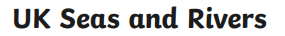 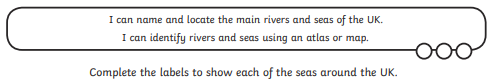 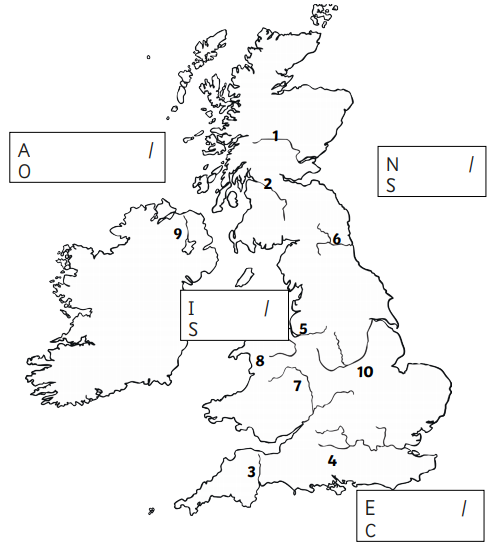 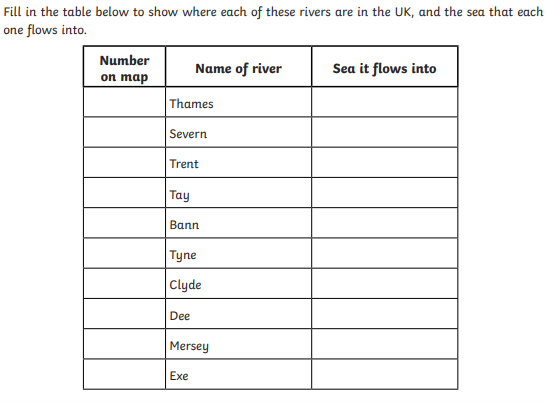 Challenge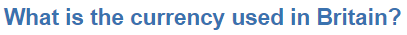 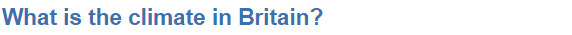 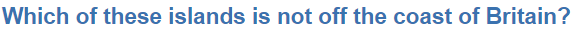 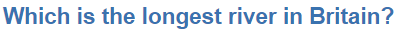 